ПРАКТИКА 2016/2017 уч.г.ГруппаВид практикиКол-вонед/часПериодФорма аттестацииРуководитель практики111УП 01.012/7201.06.2017-28.06.2017зачетА.И. Мишин17УП 02.011/3622.06.2017-28.06.2017зачетВ.А. Манцерова25УП 02.012/7224.11.2016-07.12.2016зачетТ.Т. Козлова25ПП 02.013/10808.12.2016-28.12.2016зачет, экзамен (квалификационный)Т.Т. Козлова25УП 03.012/7220.04.2017-03.05.2017зачетТ.С. Алексеенко25ПП 03.013/10804.05.2017-24.05.2017зачет, экзамен (квалификационный)Т.С. Алексеенко25УП 04.012/7225.05.2017-07.06.2017зачетТ.С. Алексеенко25ПП 04.013/10808.06.2017-28.06.2017зачет,экзамен (квалификационный)Т.С. Алексеенко26УП 01.015/18024.11.2016-28.12.2016зачетА.В. Воробьев26ПП 01.01396/1113.04.2016-28.06.2017зачет, экзамен (квалификационный)А.В. Воробьев2-ВВУП 04.013/10808.12.2016-28.12.2016зачетК.С. Коротков2-ВВУП 04.025/18008.06.2017-12.07.2017зачет,экзамен (квалификационный)К.С. КоротковН.И. Пучков2-АВУП 01.014/14403.11.2016-30.11.2016зачетА.Г. СуворовВ.Б. Коптяев2-АВУП 01.024/14404.05.2017-31.05.2017зачетА.Г. СуворовК.С. Коротков2-КМПП 04.013/10808.12.2016-28.12.2016зачет,экзамен (квалификационный)Т.С. Алексеенко2-КМПП 01.012/7223.03.2017-05.04.2017зачет,экзамен (квалификационный)Т.С. Алексеенко2-КМУП 02.012/7206.04.2017-19.04.2017зачет,экзамен (квалификационный)Т.С. Алексеенко2-КМПДП4/14420.04.2017-17.05.2017зачетЕ.П. Гурова3-ГЭМУП 02.013/10806.10.2016-26.10.2016зачет,экзамен (квалификационный)А.Г. СуворовЕ.А. Корзина3-ГЭМУП 01.013/10815.06.2017-05.07.2017зачетвакансия33ПП 01.018/28803.11.2016-28.12.2016зачет,экзамен (квалификационный)А.И. Мишин33ПП 01.0122/79212.01.2017-14.06.2017зачет,экзамен (квалификационный)А.И. Мишин37УП 03.013/10827.10.2016-16.11ю2016зачетН.А. БурдейнаяГруппаВид практикиКол-вонед/часПериодФорма аттестацииРуководитель практики37ПП 03.016/21617.11.2016-28.12.2016зачет,экзамен (квалификационный)Н.А. Бурдейная37УП 01.015/18002.03.2017-05.04.2017зачетН.А. Бурдейная37ПП 01.0110/36006.04.2017-14.06.2017зачет,экзамен (квалификационный)Н.А. Бурдейная4-ГЭМПП 01.018/28812.01.2017-08.03.2017зачет,экзамен (квалификационный)А.В. Воробьев4-ГЭМПП 03.013/10809.03.2017-29.03.2017зачет,экзамен (квалификационный)А.В. Воробьев4-ГЭМПП 04.013/10830.03.2017-19.04.2017зачет,экзамен (квалификационный)А.В. Воробьев4-ГЭМПДП4/14420.04.2017-17.05.2017 зачетЕ.А. КорзинаЗаместитель директора по УПР                     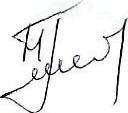 Панас Н.В.